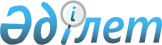 О назначении Рогова И.И. Министром юстиции Республики КазахстанУказ Президента Республики Казахстан от 13 сентября 2000 года N 443     Назначить Рогова Игоря Ивановича Министром юстиции Республики Казахстан.     Президент     Республики Казахстан(Специалисты: Умбетова А.М.,              Цай Л.Г.)          
					© 2012. РГП на ПХВ «Институт законодательства и правовой информации Республики Казахстан» Министерства юстиции Республики Казахстан
				